REQUERIMENTO N.º 1647/2018EMENTA: Informações sobre manutenção do asfalto da rua Gervásio Manoel Cândido, Chácaras São Bento (Country Club). Senhor Presidente,Senhores Vereadores:	O vereador FRANKLIN, no uso de suas atribuições legais, requer nos termos regimentais, após aprovação em Plenário, que seja encaminhado ao Exmo. Senhor Prefeito Municipal, os seguintes pedidos de informações: Há previsão para manutenção do asfalto da rua Gervásio Manoel Cândido, localizada no bairro Chácaras São Bento (Country Club)? Se sim, informar data. Se não, há possibilidade de realizar a vistoria e incluir a manutenção do referido local no cronograma de serviços?Justificativa: Os moradores desta localidade procuraram este vereador para solicitar providência quanto ao assunto.Valinhos, 30 de agosto de 2018.Franklin Duarte de LimaVereador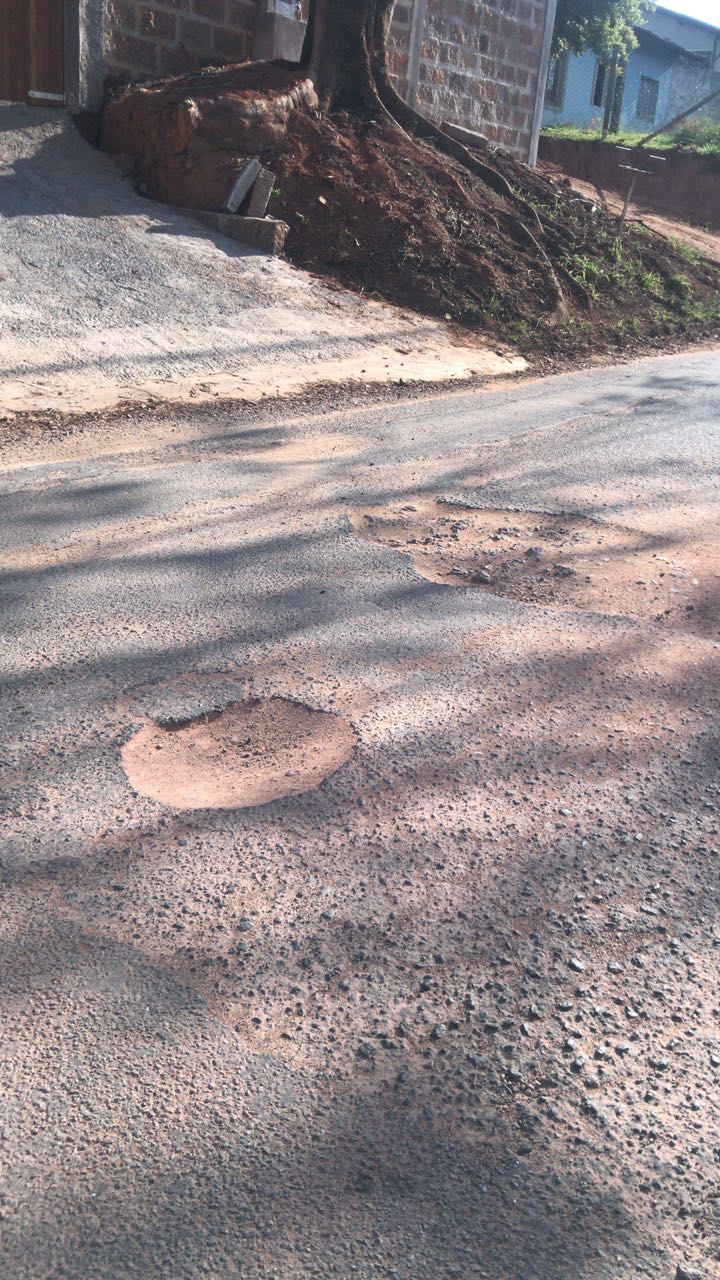 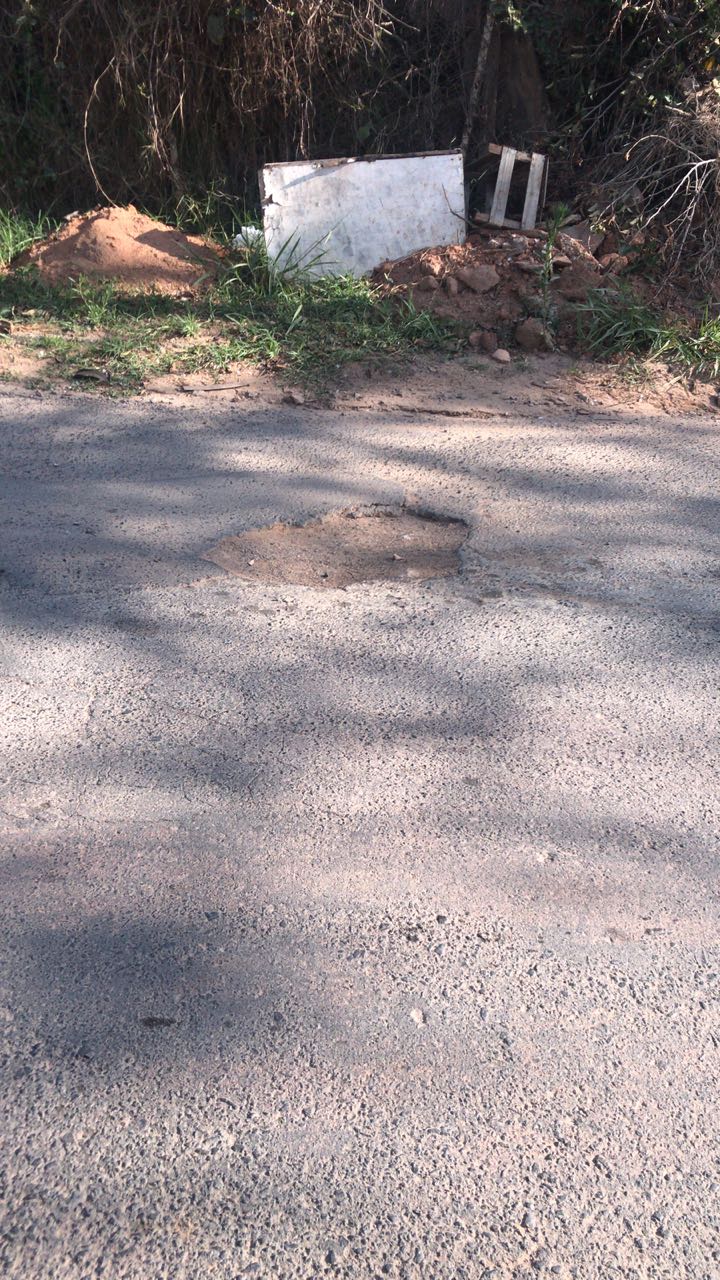 